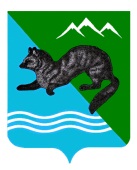                                РАСПОРЯЖЕНИЕ    АДМИНИСТРАЦИИ  СОБОЛЕВСКОГО   МУНИЦИПАЛЬНОГО  РАЙОНА КАМЧАТСКОГО  КРАЯ    	12 мая 2022		        с. Соболево                                          №   275-рОб утверждении типовой формы соглашения о передаче полномочий на определение поставщиков (подрядчиков, исполнителей), оформление документов о приемке в единой информационной системе муниципальных заказчиков Соболевского муниципального районаРуководствуясь подпунктом 1.5 пункта 1 Порядка взаимодействия заказчиков с уполномоченным органом по определению поставщиков (подрядчиков, исполнителей) при осуществлении процедур закупок для муниципальных нужд Соболевского муниципального района, утвержденного постановлением администрации Соболевского муниципального района  от 12.05.2022 №236 «О централизации закупок товаров, работ, услуг для муниципальных нужд Соболевского муниципального района», в целях обеспечения оперативного осуществления закупок для муниципальных нужд            1. Утвердить типовую форму соглашения о передаче полномочий на определение поставщиков (подрядчиков, исполнителей), оформление документов о приемке в единой информационной системе заказчиков Соболевского муниципального района, согласно приложению.2. Настоящее распоряжение вступает в силу после  его официального опубликования (обнародования).Глава Соболевского муниципального района			       В. И. КуркинПриложение к распоряжению администрацииСоболевского муниципального районаот  12.05.2022  №275-р ТИПОВАЯ ФОРМА СОГЛАШЕНИЯО ПЕРЕДАЧЕ ПОЛНОМОЧИЙ НА ОПРЕДЕЛЕНИЕПОСТАВЩИКОВ (ПОДРЯДЧИКОВ, ИСПОЛНИТЕЛЕЙ), ОФОРМЛЕНИЕ ДОКУМЕНТОВ О ПРИЁМКЕ В ЕДИНОЙ ИНФОРМАЦИОННОЙ СИСТЕМЕс. Соболево"___" ___________ _____ г.Муниципальное казенное учреждение "Центр обеспечения деятельности органов местного самоуправления и муниципальных учреждений" Соболевского муниципального района Камчатского края, именуемое в дальнейшем «Учреждение», в лице директора Бенкис Натальи Ивановны, действующей на основании Устава, и ______________________(наименование муниципального заказчика Соболевского муниципального района), именуем__ в дальнейшем "Заказчик", в лице ______________________ (должность, Ф.И.О.), действующего на основании ____________________ (наименование документа, определяющего полномочия лица, с указанием реквизитов), совместно именуемые в дальнейшем "Стороны", в соответствии со статьей 26 Федерального закона от 5 апреля 2013 г. № 44-ФЗ "О контрактной системе в сфере закупок товаров, работ, услуг для обеспечения государственных и муниципальных нужд" (далее - Закон № 44-ФЗ) заключили настоящее Соглашение о нижеследующем:I. Предмет Соглашения1.1.	Заказчик передает, а Учреждение принимает на себя полномочия на определение поставщика (подрядчика, исполнителя) при осуществлении Закупок для нужд Заказчика в объеме полномочий, предусмотренных постановлением администрации Соболевского муниципального района Камчатского края   от   12.05.2022 г. № 236 «О централизации закупок товаров, работ, услуг для муниципальных нужд Соболевского муниципального района», а также формировании в Единой информационной системе документов о приёмке.II. Права и обязанности Сторон2.1.	В рамках организации Закупки Учреждение принимает на себя обязательства утвержденные постановлением администрации Соболевского муниципального района Камчатского края от 12.05.2022№236 «О централизации закупок товаров, работ, услуг для муниципальных нужд Соболевского муниципального района» 2.1.1. Самостоятельно определять порядок реализации полномочий, принятых в соответствии с пунктом 1.1 настоящего Соглашения.2.1.2. Организовать проведение Закупки на основании заявки, поступившей от Заказчика в соответствии с Законом № 44-ФЗ, при условии исполнения Заказчиком пункта 2.2 настоящего Соглашения.2.2.	Заказчик принимает на себя следующие обязательства:2.2.1. Обеспечить представление Учреждению заявки и иной информации, предусмотренной постановлением администрации Соболевского муниципального района Камчатского края от  12.05.2022 №236  «О централизации закупок товаров, работ, услуг для муниципальных нужд Соболевского муниципального района», в том числе посредством региональной информационной системы в сфере закупок товаров, работ, услуг для обеспечения нужд Камчатского края (при предоставлении технической возможности).2.2.2. Осуществлять контроль за своевременным внесением изменений в план-график закупок в отношении организуемой Закупки (при необходимости).2.3.	При проведении совместных конкурсов, аукционов права и обязанности Сторон устанавливаются в соответствии с положениями Закона № 44-ФЗ, иными правовыми актами Российской Федерации и Камчатского края».III. Ответственность Сторон3.1.	За невыполнение или ненадлежащее выполнение обязательств по настоящему Соглашению Стороны несут ответственность в соответствии с законодательством Российской Федерации.3.2.	Заказчик несет ответственность за полноту и достоверность сведений и информации, представленных в уполномоченное учреждение.IV. Изменение и прекращение Соглашения4.1.	Настоящее Соглашение вступает в силу со дня его подписания Сторонами и действует до исполнения Сторонами обязательств по настоящему Соглашению.4.2.	Настоящее Соглашение может быть расторгнуто в период его действия по соглашению Сторон. Односторонний отказ от исполнения обязательств по настоящему Соглашению не допускается.4.3.	Изменения и дополнения к настоящему Соглашению являются его неотъемлемой частью и действительны в случае совершения в письменной форме и подписания уполномоченными на то представителями Сторон.4.4.	Для изменения настоящего Соглашения Сторона, инициирующая изменение, обязуется направить другой Стороне предложение об этом в письменной форме. Другая Сторона обязуется в пятидневный срок направить ответ на полученное предложение.V. Прочие условия5.1.	Финансовое обеспечение полномочий, переданных в соответствии с пунктом 1.1 настоящего Соглашения, не осуществляется.5.2.	Все споры и разногласия по настоящему Соглашению или в связи с ним разрешаются Сторонами путем переговоров.5.3.	Настоящее Соглашение составлено в трех подлинных экземплярах, имеющих одинаковую юридическую силу, по одному экземпляру для каждой из Сторон и один экземпляр для уполномоченного учреждения.VI. Юридические адреса и подписи СторонУчреждение:Заказчик:Камчатский край, с. Соболево, ул. Советская, д. 23________________________ Ф.И.О.М.П.».